ふりがな　氏　名ふりがな　氏　名生年月日生年月日生年月日生年月日年　　月　　日（　　歳）年　　月　　日（　　歳）年　　月　　日（　　歳）年　　月　　日（　　歳）住　所住　所該当区分(該当にレ)該当区分(該当にレ)□75歳以上のひとり暮らしの者　□75歳以上の高齢者のみの世帯の者　□要介護認定者（　　　）　□身体障害手帳所持（　　級）　□療育手帳所持（　　　）　□精神障害者手帳所持（　　級）　□妊産婦及び乳幼児　□難病患者　□日本語に不慣れな在住外国人　□家族不在時に支援が必要　　□その他(　　　　　　　)□75歳以上のひとり暮らしの者　□75歳以上の高齢者のみの世帯の者　□要介護認定者（　　　）　□身体障害手帳所持（　　級）　□療育手帳所持（　　　）　□精神障害者手帳所持（　　級）　□妊産婦及び乳幼児　□難病患者　□日本語に不慣れな在住外国人　□家族不在時に支援が必要　　□その他(　　　　　　　)□75歳以上のひとり暮らしの者　□75歳以上の高齢者のみの世帯の者　□要介護認定者（　　　）　□身体障害手帳所持（　　級）　□療育手帳所持（　　　）　□精神障害者手帳所持（　　級）　□妊産婦及び乳幼児　□難病患者　□日本語に不慣れな在住外国人　□家族不在時に支援が必要　　□その他(　　　　　　　)□75歳以上のひとり暮らしの者　□75歳以上の高齢者のみの世帯の者　□要介護認定者（　　　）　□身体障害手帳所持（　　級）　□療育手帳所持（　　　）　□精神障害者手帳所持（　　級）　□妊産婦及び乳幼児　□難病患者　□日本語に不慣れな在住外国人　□家族不在時に支援が必要　　□その他(　　　　　　　)□75歳以上のひとり暮らしの者　□75歳以上の高齢者のみの世帯の者　□要介護認定者（　　　）　□身体障害手帳所持（　　級）　□療育手帳所持（　　　）　□精神障害者手帳所持（　　級）　□妊産婦及び乳幼児　□難病患者　□日本語に不慣れな在住外国人　□家族不在時に支援が必要　　□その他(　　　　　　　)□75歳以上のひとり暮らしの者　□75歳以上の高齢者のみの世帯の者　□要介護認定者（　　　）　□身体障害手帳所持（　　級）　□療育手帳所持（　　　）　□精神障害者手帳所持（　　級）　□妊産婦及び乳幼児　□難病患者　□日本語に不慣れな在住外国人　□家族不在時に支援が必要　　□その他(　　　　　　　)□75歳以上のひとり暮らしの者　□75歳以上の高齢者のみの世帯の者　□要介護認定者（　　　）　□身体障害手帳所持（　　級）　□療育手帳所持（　　　）　□精神障害者手帳所持（　　級）　□妊産婦及び乳幼児　□難病患者　□日本語に不慣れな在住外国人　□家族不在時に支援が必要　　□その他(　　　　　　　)□75歳以上のひとり暮らしの者　□75歳以上の高齢者のみの世帯の者　□要介護認定者（　　　）　□身体障害手帳所持（　　級）　□療育手帳所持（　　　）　□精神障害者手帳所持（　　級）　□妊産婦及び乳幼児　□難病患者　□日本語に不慣れな在住外国人　□家族不在時に支援が必要　　□その他(　　　　　　　)□75歳以上のひとり暮らしの者　□75歳以上の高齢者のみの世帯の者　□要介護認定者（　　　）　□身体障害手帳所持（　　級）　□療育手帳所持（　　　）　□精神障害者手帳所持（　　級）　□妊産婦及び乳幼児　□難病患者　□日本語に不慣れな在住外国人　□家族不在時に支援が必要　　□その他(　　　　　　　)□75歳以上のひとり暮らしの者　□75歳以上の高齢者のみの世帯の者　□要介護認定者（　　　）　□身体障害手帳所持（　　級）　□療育手帳所持（　　　）　□精神障害者手帳所持（　　級）　□妊産婦及び乳幼児　□難病患者　□日本語に不慣れな在住外国人　□家族不在時に支援が必要　　□その他(　　　　　　　)電　話電　話ＦＡＸＦＡＸＦＡＸＦＡＸ携　帯携　帯メールアドレスメールアドレスメールアドレスメールアドレス自治会名自治会名民生委員児童委員名民生委員児童委員名民生委員児童委員名民生委員児童委員名緊急時連絡先①続　柄（　　)ふりがな氏　名ふりがな氏　名緊急時連絡先②続　柄（　　)ふりがな氏　名ふりがな氏　名ふりがな氏　名緊急時連絡先①続　柄（　　)住　所住　所緊急時連絡先②続　柄（　　)住　所住　所住　所緊急時連絡先①続　柄（　　)電　話電　話緊急時連絡先②続　柄（　　)電　話電　話電　話緊急時連絡先①続　柄（　　)携　帯携　帯緊急時連絡先②続　柄（　　)携　帯携　帯携　帯緊急時連絡先①続　柄（　　)メールアドレスメールアドレス緊急時連絡先②続　柄（　　)メールアドレスメールアドレスメールアドレス家族構成・同居状況等家族構成・同居状況等家族構成・同居状況等居住建物居住建物居住建物居住建物居住建物居住建物居住建物居住建物居住建物建築時期建築時期構造構造木造・その他耐震診断耐震診断実施・未実施実施・未実施実施・未実施実施・未実施家具の固定家具の固定あり・なし居住形態居住形態戸建て・アパート（エレベータ有・無）・エアコン（有・無）戸建て・アパート（エレベータ有・無）・エアコン（有・無）戸建て・アパート（エレベータ有・無）・エアコン（有・無）戸建て・アパート（エレベータ有・無）・エアコン（有・無）戸建て・アパート（エレベータ有・無）・エアコン（有・無）戸建て・アパート（エレベータ有・無）・エアコン（有・無）戸建て・アパート（エレベータ有・無）・エアコン（有・無）【特記事項】見取り図(普段いる部屋、寝室の位置)（不在の時の目印、避難済みの目印）【特記事項】見取り図(普段いる部屋、寝室の位置)（不在の時の目印、避難済みの目印）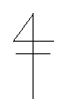 ※避難援助者は、法的な責任や義務を負うものではありません。※避難援助者は、法的な責任や義務を負うものではありません。※避難援助者は、法的な責任や義務を負うものではありません。※避難援助者は、法的な責任や義務を負うものではありません。※避難援助者は、法的な責任や義務を負うものではありません。避　難援助者①ふりがな避　難援助者①氏　名避　難援助者①住　所避　難援助者①電　話携　帯避　難援助者①メールアドレスその他避　難援助者②ふりがな避　難援助者②氏　名避　難援助者②住　所避　難援助者②電　話携　帯避　難援助者②メールアドレスその他利用している福祉サービス等にチェック利用している福祉サービス等にチェック□介護保険サービス　□障害福祉サービス　□緊急通報装置（協力員：　　　　　　　　　　　　　　　　）□給食サービス□福祉サービス事業所（事業所：　　　　　　　　　　　　担当：　　　）□介護保険サービス　□障害福祉サービス　□緊急通報装置（協力員：　　　　　　　　　　　　　　　　）□給食サービス□福祉サービス事業所（事業所：　　　　　　　　　　　　担当：　　　）□介護保険サービス　□障害福祉サービス　□緊急通報装置（協力員：　　　　　　　　　　　　　　　　）□給食サービス□福祉サービス事業所（事業所：　　　　　　　　　　　　担当：　　　）避難誘導時や避難先での留意事項（あてはまるものすべてにチェック）避難誘導時や避難先での留意事項（あてはまるものすべてにチェック）□立つことや歩行ができない　　□危険なことを判断できない□物が見えない（見えにくい）　□顔を見ても知人や家族とわからない□音が聞こえない（聞き取りにくい）　　□その地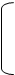 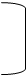 □立つことや歩行ができない　　□危険なことを判断できない□物が見えない（見えにくい）　□顔を見ても知人や家族とわからない□音が聞こえない（聞き取りにくい）　　□その地□立つことや歩行ができない　　□危険なことを判断できない□物が見えない（見えにくい）　□顔を見ても知人や家族とわからない□音が聞こえない（聞き取りにくい）　　□その地かかりつけ医療機関かかりつけ医療機関病院名：　　　　　　　　　　　　　　担当医：病院名：　　　　　　　　　　　　　　担当医：病院名：　　　　　　　　　　　　　　担当医：既往症及び治療中の病気既往症及び治療中の病気避難時に携行する医薬品※お薬手帳コピー添付可避難時に携行する医薬品※お薬手帳コピー添付可避難場所等情報・避難経路（自宅から避難場所までの経路）避難場所等情報・避難経路（自宅から避難場所までの経路）